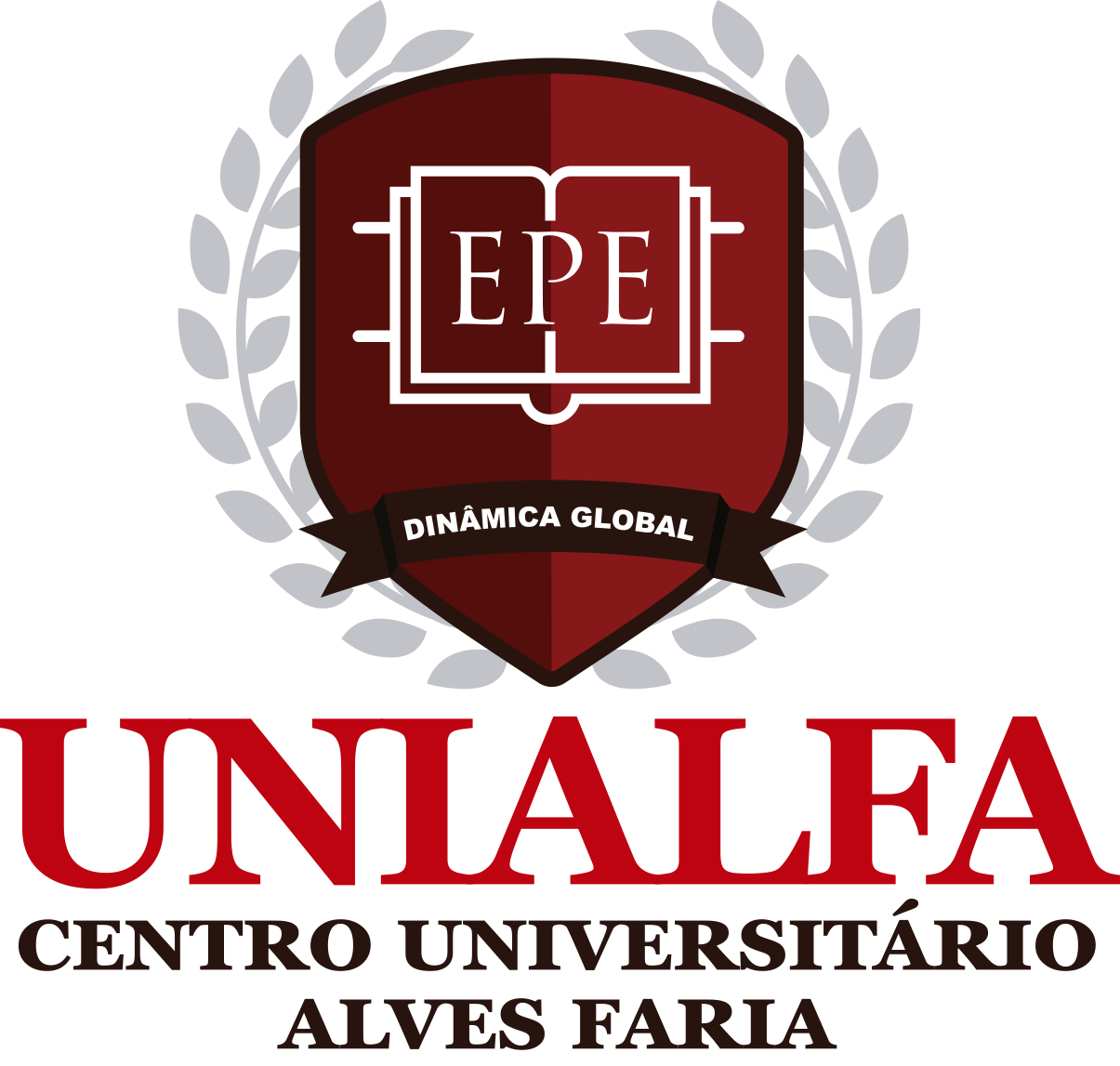 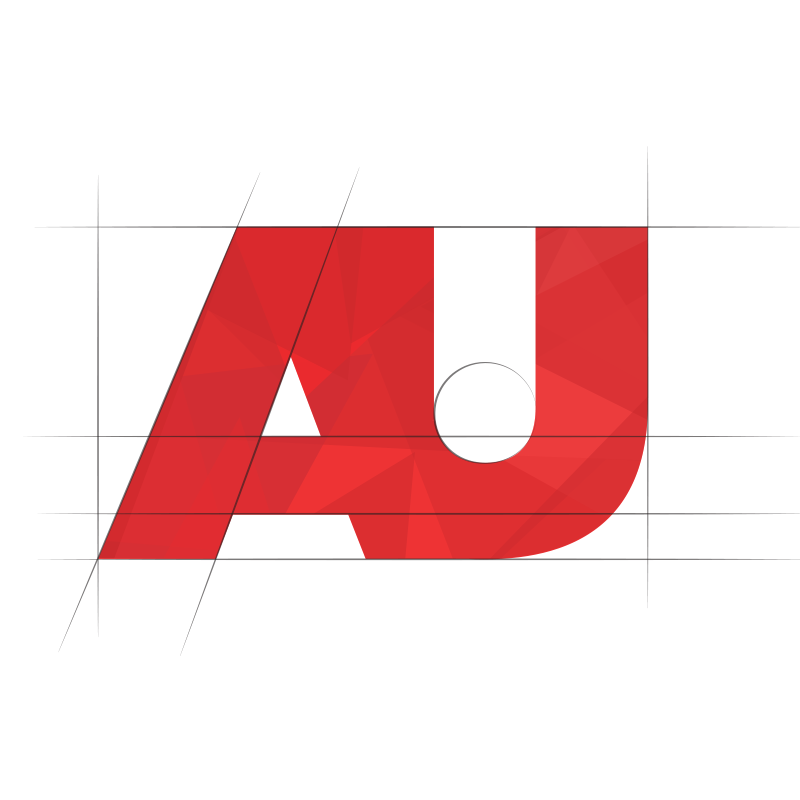 CENTRO UNIVERSITÁRIO ALVES FARIAARQUITETURA E URBANISMOFORMAÇÃO DE GRUPO DE PESQUISA PARA INICIAÇÃO CIENTÍFICAEDITAL nº 00/2019A coordenação do curso de graduação em Arquitetura e Urbanismo, do UNIALFA - Centro Universitário Alves Faria, no uso de suas atribuições, torna público e convoca os alunos do 8° ao 10° período para participarem da atividade extracurricular Pesquisa em Conforto Ambiental, com foco no conforto térmico, como estabelece este EditalDos objetivosArt.1° As atividades extracurriculares visam ampliar o conhecimento adquirido dentro da sala de aula, contribuindo para a formação do pensamento crítico e desenvolvimento das habilidades e competências relacionadas às atribuições técnicas do arquiteto urbanista.Da aberturaArt.2° Para participar da atividade extracurricular faz saber que, no período de a 0 de março, estarão abertas as inscrições.Da inscriçãoArt.3° A inscrição deverá ser realizadas através do link: durante o período estipulado no Art.2°.Da documentação necessária para inscriçãoArt.4° O envio da documentação ocorrerá no período de a de março.Art.5° Os documentos a serem enviados para o e-mail: atendimento.arquitetura@unialfa.com.br, são:Currículo Lattes, atualizado (emitido da Plataforma Lattes);Comprovante de matrícula atualizado;Termo de Compromisso do candidato atestando sua participação voluntária na atividade extracurricular  (Anexo I);Art.6° As inscrições efetuadas com documentação incompleta, serão canceladas automaticamente.Do perfil do alunoArt.7° Perfil do aluno:Estar devidamente matriculado no curso de graduação em Arquitetura e Urbanismo do UNIALFA - Centro Universitário Alves Faria;Estar matriculado ou ter cursado a disciplina conforto Ambiental II;Possuir currículo atualizado na Plataforma Lattes;Apresentar as habilidades e competências necessárias para desenvolver as atividades, como: ter comprometimento com as atividades propostas; ser objetivo e orientado para resultados; ser dinâmico e proativo; ser imparcial; ser ético e ser disciplinado.Das atividadesArt.8° Serão realizados encontros quinzenais no turno vespertino, com data a ser definida.Art. 9° Os encontros serão presenciais, conduzidos pela professora de Conforto Ambiental II, do curso de graduação em Arquitetura e Urbanismo, do UNIALFA - Centro Universitário Alves FariaDas vagasArt.10° Serão ofertadas 15 vagas para os alunos do 8° ao 10° período do curso de graduação em Arquitetura e Urbanismo do UNIALFA - Centro Universitário Alves FariaDa produção científicaArt.11° Serão realizadas análises, ensaio em laboratório e uso de software para do desempenho elementos de sombreamento.Art.12° Os dados gerados nas análises e nos ensaios serão analisados e resultados apresentados em formato de artigo científico.Considerações finaisArt.13° Em hipótese alguma será aceita a inscrição com documentação incompleta ou fora do prazo estabelecido neste Edital.Art.14° Haverá desclassificação quando houver perda de vínculo com a Instituição; por solicitação do candidato e no caso de infração ao Regimento Geral da Instituição.Art.15° O trabalho desenvolvido é voluntário, não implica vínculo empregatício com o UNIALFA e com os professores orientadores.Art.16° Os casos omissos serão analisados pela coordenação do curso de Arquitetura e Urbanismo do UNIALFA - Centro Universitário Alves Faria.Art.17° O ato de inscrição gera a presunção absoluta de que o candidato conhece as exigências do presente Edital e de que aceita as suas condições, não podendo invocar seu desconhecimento a qualquer título, época ou pretexto.Art.18° O Anexo I é parte integrante do presente Edital.Goiânia, de de 2019________________________________________Profa. Me. Paola MonteiroCoordenação do curso de Arquitetura e UrbanismoANEXO ITERMO DE COMPROMISSO VOLUNTÁRIOATIVIDADE EXTRACURRILAR – GRUPO DE PESQUISA EM CONFORTO AMBIENTALDeclaro, para os devidos fins, que eu, ___________________________________________________________, Identidade n° ___________________________, CPF n° ____________________________, N° de Matrícula ________________________________, aluno(a) devidamente matriculado(a) no curso de graduação em Arquitetura e Urbanismo do Centro Universitário Alves Faria, com sede na cidade de Goiânia, ficando portanto comprometido a:Dedicar-me responsavelmente à atividade extracurricular ao qual me inscrevo voluntariamente, Edital AU 00/19;Apresentar os resultados das atividades realizadas no Encontro de Iniciação Científica, do UNIALFA (EICA);Fazer referência à condição de voluntário nas atividades de iniciação científica em todas as apresentações e publicações dos trabalhos realizados;Cumprir o Regimento Interno da Instituição.Declaro ainda estar ciente que as atividades realizadas não geram vínculo empregatício com o Centro Universitário Alves Faria e professores orientadores, que o não cumprimento de qualquer uma das cláusulas descritas nos itens I a V acima implica no desligamento das atividade extracurricular.Goiânia, ________ de _________________________ de 2019._________________________________________________________Assinatura do voluntário (assinar por extenso)